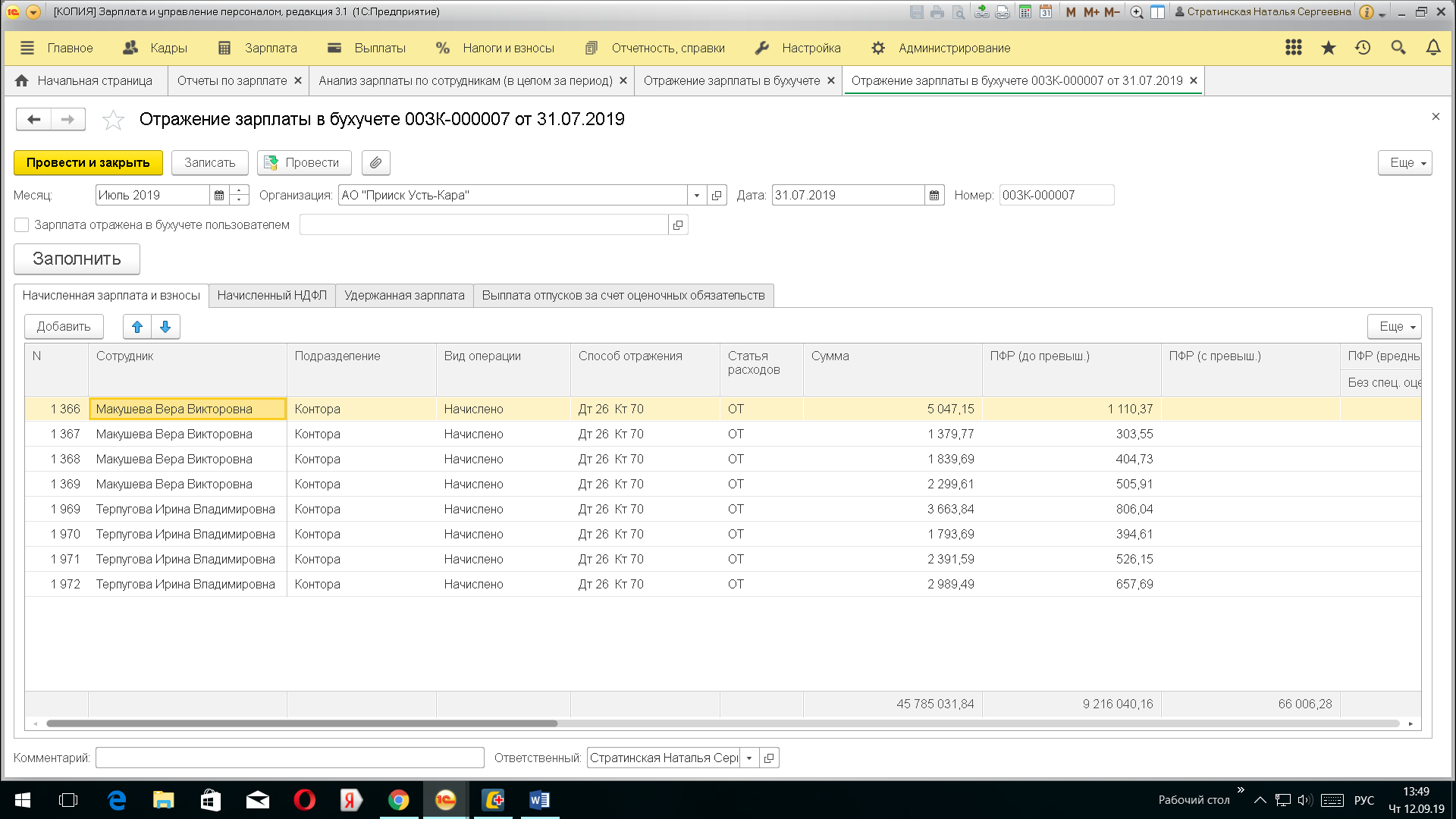 Суммы по Сотруднику Макушева не выгрузилисьСделала отбор по подразделению контора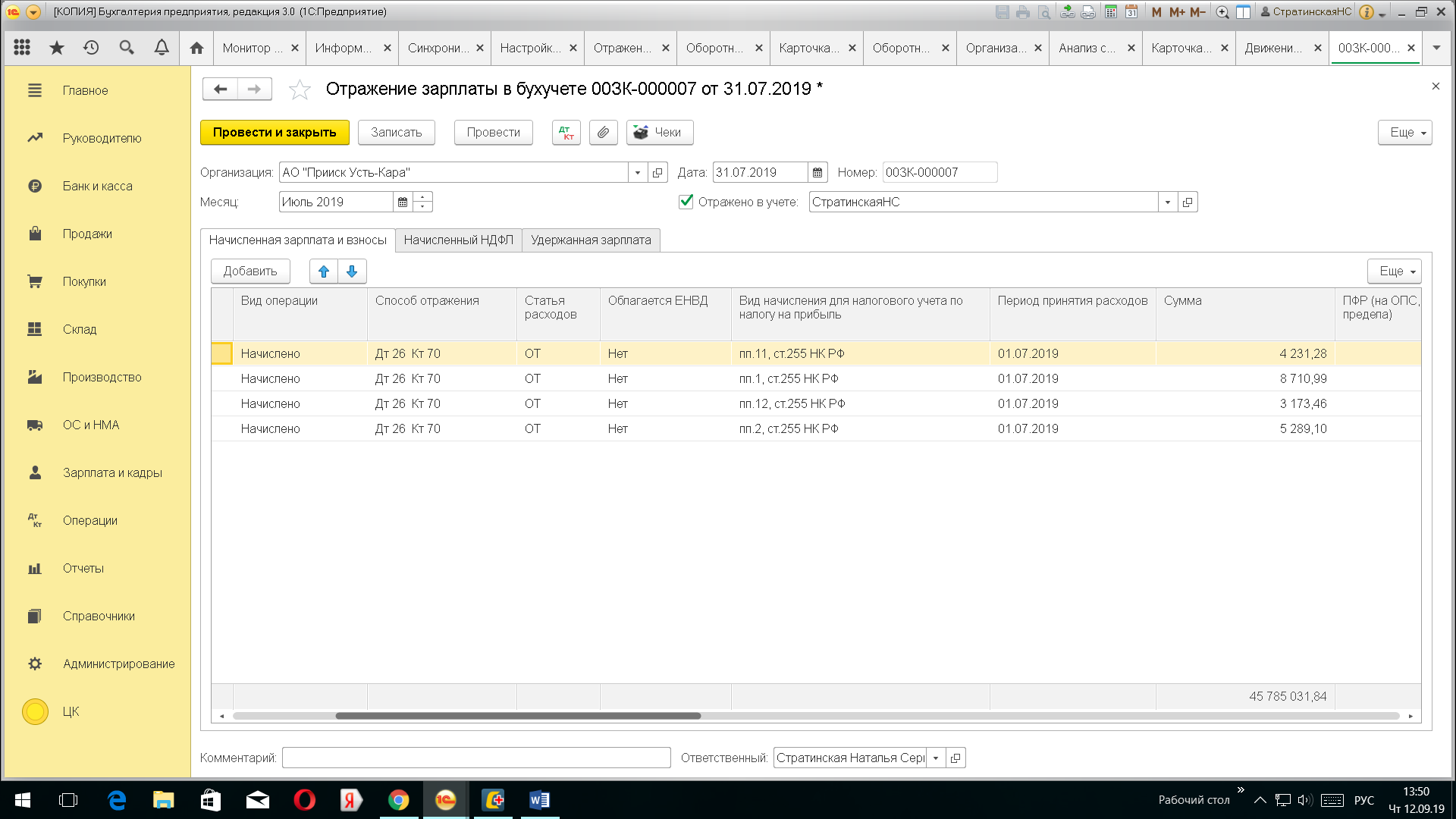 